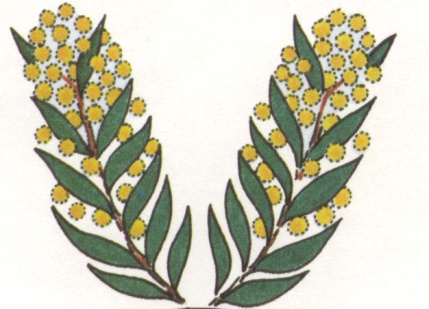 Wattleville Public SchoolCollection PolicyDate: May 2013Review Date: May 2016Contents1. Collection Purpose2.1. Nature of the collection2.2. Goals3. Funding4. Selection of Resources	4.1. Responsibility for Selection	4.2. Resource Formats	4.3 Selection Criteria	4.4 Selection AidesAcquisition of ResourcesCopyrightWeedingCollection EvaluationChallenged MaterialsAppendix A. - Disputed Materials Form1. Collection PurposeThis collection is designed to reflect the needs of staff and students of Wattleville Public School (WPS) in relation to the NSW K-6 Syllabus. It supports and enriches the curriculum through the provision of comprehensive, equitable, relevant and current information sources. It also provides a wide selection of high quality fiction texts to encourage and develop a love of reading.It is recognised that this collection services students from Kindergarten to Year 6 with diverse interests, backgrounds, social values and needs.(Beilharz, 2007; Credaro, 2006)2.1 Nature of the collectionThe collection contains an ample printed collection, a developing digital and online collection and a comprehensive teacher resource collection. Online resources are currently being catalogued onto the school website and intranet to provide better access to staff and students. Plans have been made for the inclusion of an e-book collection by 2015 due to a successful test project in 2012. It demonstrated that 41% of students had increased reading enjoyment when reading e-books. WPS is committed to developing a love of reading amongst its students and e-books are another way of fostering it.The physical collection is to be displayed in an attractive, well-organised and interesting environment which encourages thought and enthusiasm amongst its users.(Foley, 2012)2.2 GoalsThe goals of the WPS Library collection follow the principles set out by the Australian School Library Bill of Rights. To provide a wide variety of resource formats to support and enrich the curriculum, taking into account the varied instructional needs, learning styles, abilities and developmental levels of the students.To provide relevant digital resources to assist in the development of Information and Communication Technology (ICT) skills.To make available resources representing the many religious, cultural and ethnic groups and their contribution to the community.To provide materials which cover both sides of issues, enabling students to develop the ability to critically analyse information, thus enhancing their daily and future decision-making skills To give all students free access to information.Specific goals for the WPS Library Collection are:To assist the implementation of the whole school plan 2012-2014 by providing materials and support through a core collection.To encourage independent reading through resourcing the Premier’s Reading Challenge.To provide a comprehensive e-book collection by 2015.To build and maintain the collection to a size which will meet the demands of the users. To replace as many VHS resources with DVD equivalents as possible.To provide resources to support the programs being taught in the school such as Reading Recovery and the Connected Outcome Groups (COGS).To provide easy access to all online and e-resources in the collection for all stakeholders.(ASLA, 2012; Credaro, 2006; Debowski, 2001 p.126-127)3. FundingThe school allocates funds to the teacher-librarian, who then prepares a yearly budget in conjunction with other members of staff and the school community.  It is informed by projected curriculum needs, circulation figures and the requisite stage of the three-year collection evaluation process. The budget is then submitted to the principal for approval. Information regarding how the budget was spent and how new resources have been used is submitted in an annual report to the principal and deputy principal. A summary is included in the school’s annual report, which will be made available to all the stakeholders. Transparency in this area encourages more efficient spending and can lead to larger fund allocations in the future.The library also receives funding from a yearly P&C fundraiser and by participating in Scholastic BookClub. The school also holds a book fair once a year as part of the Book Week celebrations. Projections as to the number of books acquired in this manner are included in the budget. (ALIA & VCTL, 2007; Calliston, 2003; McKenzie, D., 2009; Scholastic, 2013)4. Selection of Resources4.1 Responsibility for SelectionThe teacher-librarian, acting upon the delegated authority of the principal, maintains the primary responsibility for selecting resources. The teacher-librarian is vested with this responsibility because they have the best knowledge of existing resources, the curriculum and resources available for purchase. Selection occurs regularly throughout the year when new resources become available. The teacher-librarian works in collaboration with the Key Learning Area (KLA) coordinators and the ICT specialist to ensure the selections address requisite needs. The teacher-librarian will consult with and take suggestions from all stakeholders with the understanding that all acquisitions are considered against the selection criteria.(WA DET, 2013; Johnson, 2009)4.2 Resource FormatsWPS library provides the following range of resources to cater for users’ needs:Print resources - books (fiction, nonfiction and reference), magazines, comics and ephemera. Books, audiobooks, magazines and comics (excluding reference materials) can be borrowed and taken home by staff and students. Most ephemera can be viewed in the library and used within the school. Digital resources - CD ROMs, computer software accessible via the school intranet.Audiovisual - educational and fiction DVDs & VHS and children’s music CDs. These can currently only be accessed within the school.Online resources – presently available on the school intranet for use in classrooms and on interactive whiteboards. These are currently being catalogued for availability on the school website.Teacher Reference Collection – print resources, whole school literacy programs, kits, posters, charts and maps. These are available to staff in the teacher resource room. Realia – aboriginal artefacts, costumes, puppets, flags and coins for the use of staff and students within the school.E-books – phased implementation, with a fully functional system operating by 2015.4.3 Selection CriteriaGeneral CriteriaThe objective of the selection criteria is to assist the teacher-librarian in selecting resources that provide the best value to staff and students. These guidelines apply to all format types. It is not necessary for a resource to meet all the requirements. General Criteria used are:• Appropriateness• Scope• Accuracy• Currency• Treatment• Format & Presentation• Authority• Cost(ALIA/VCTL, 2007; Hughes-Hassall & Mancall, 2005; WA DET, 2013). Specific Criteria In addition to the general criteria, the following criteria should be considered when selecting specific materials.(Alexander & Tate, 1999; Bishop, 2007; Johnson, 2009; Johnson et al., 2012; Latham & Poe, 2008; Ottenheimer Library, 2012; WA DET, 2013; Williams, 2002)4.4 Selection AidesSelection aides will be used to assist in identifying potential resources for purchase.The selection aids used are:NSW Core Collection ListReviews in professional journals such as SCAN and Magpies.Bookseller and publisher visits, websites & cataloguesPremier’s Reading Challenge listsChildren’s Book Council of AustraliaResource lists in KLA or COGs units SCIS & TroveStakeholder suggestions(Mitchell, 2013)5. AcquisitionAcquisition is the responsibility of the teacher-librarian in conjunction with the library aide. The teacher-librarian will acquire resources giving preference to the material needed for the current curriculum. All resources will adhere to the selection criteria. A thorough supplier evaluation will ensure that the selected resources are acquired in the most cost-efficient and timely fashion.Criteria for supplier evaluation: • competitive prices• customer service
• trustworthy website
• prompt and inexpensive delivery
• range of resources
• ability to view catalogue or e-catalogue 
• automation - including e-ordering, tracking, payment and receipts
• ability to view or preview resources before purchase
• money back guarantee if resources are not acceptable(Bishop, 2007)6. CopyrightWPS Library will adhere to all relevant copyright law. For more information visit the SmartCopying Website (http://www.smartcopying.edu.au) 7. WeedingWeeding will occur on a yearly basis to ensure retention of a relevant, attractive and engaging collection. The teacher-librarian will exercise the main responsibility for weeding, aided by support staff and KLA leaders who have a stronger understanding of each curriculum area. Items earmarked for deselection by support staff or KLA leaders will be referred back to the teacher-librarian who will make the final decision. Criteria for WeedingPoor physical conditionLow circulationOut-of-dateInaccurateOffensiveObsoleteMaterials in a poor state of repair, but are popular/required by students or teachers will be replaced if the item matches the selection criteria. Deselected resources will first be offered to staff before being donated to charity. Resources that are severely damaged will be recycled. Websites with links that no longer work or that fit other weeding criteria will be deleted from the catalogue.(Bishop, 2007; ALIA/VCTL, 2007, p.8; NZNL, 2012)8. Collection EvaluationRegular and ongoing evaluation of the library collection is necessary to maintain its effectiveness in meeting the needs of staff and students. Formal collection appraisal will occur on a rotational basis (organized thematically) over a three-year period to ensure a thorough review is undertaken.Evaluation processes will include:Curriculum mapping to highlight the strengths and weaknesses of the collection.Checking lists, catalogues & bibliographies, including curriculum lists and those advised under Selection Tools to ensure that relevant and quality resources are included in the collection. Physical collection examination to identify candidates for repair, replacement or weeding.Annual stocktake and result analysis to identify missing resources.Surveys of staff at conclusion of curriculum units to ascertain whether the collection met student needs.Analysis of circulation data to identify low and high-usage materials, patterns of use and materials favoured by specific groups.Monitoring of requests and queries to identify demanded resources that are in short supply.(ALIA/VCTL, 2007; Bishop, 2007; Credaro, 2006)9. Challenged MaterialsWPS library has a responsibility under the Australian School Library Bill of Rights (http://www.asla.org.au/policy/bill-of-rights.aspx) and the Statement on Free Access to Information (http://alia.org.au/statement-free-access-information) to provide access to a variety of resources that expose users to  a range of perspectives, ideas and attitudes which encourage students’ critical thinking and help them make informed decisions. Any school community member may lodge a formal complaint about a resource found and used within the school. Any challenger will be treated with courtesy and respect, and can expect their complaint to be given a fair hearing. The teacher-librarian will deal with the initial challenge, citing this policy, on an informal level by phone or in person. If the complainant wishes to proceed formally with the challenge, a copy of the selection criteria and the Disputed Materials form (see Appendix A) will be forwarded to them. Upon receipt of the Disputed Materials form, a committee consisting of the principal (or their representative), the teacher-librarian and another member of staff will review the challenge and provide a response within two weeks. The challenged material will remain in circulation until the matter is resolved, however the complainant may elect for the item not to be loaned to their children. If the committee decides to uphold the challenge, the item will be removed from the collection. A copy of the decision will be filed for future reference.If an appeal is made to the committee’s decision, the principal will be the final arbitrator.WPS has departmental internet safeguards to prevent students accessing inappropriate, offensive or irrelevant materials.  See separate Internet Policy.(ALIA/VCTL, 2007; Debowski, 2001; Williams & Dillon, 1993)Appendix ADisputed materials: Wattleville Public SchoolREQUEST FOR RECONSIDERATION OF SCHOOL AND LIBRARY RESOURCESAuthor _____________________________________________________________Title _______________________________________________________________Publisher (if known) __________________________________________________Request initiated by __________________________Telephone ________________Complainant represents:SelfOrganisation (please name) _______________________________________Other group (please identify) ______________________________________Please answer Questions 1–10 in spaces provided or on a separate page if necessary.1. What do you object to in this material? (Please be specific: cite sections/pages)2. What do you feel might be the result of using this material?3. For what age group would you recommend this material?4. Is there anything worthwhile about this material?5. Did you examine the whole item? If not, what parts did you examine?6. Are you aware of the educational/literary assessments of this material?7. Are you aware of Department commitments to values and equity in education?8. What do you believe is the intention/theme of this material and its place in the curriculum?9. What would you like your school to do about this material? (please indicate)Reconsider its suitability for inclusion in the school library.Reconsider its suitability for inclusion in the teaching program.Do not give it to my child.Use it with teacher support only.Withdraw it from all students as well as from my child.10. If you wish it to be withdrawn, what item would you recommend to replace it in the collection?Signature of complainant ____________________________ Date _______________- - - - - - - - - - - - - - - - - - - - - - - - - - - - - - - - - - - - - - - - - - - - - - - - - - - - - - - - - - - - - - -Office use onlyFollow up action: ___________________________________________________________________________________________________________________________________________________________________________________________________________________________________________________________________________________________________________________________________Principal or delegate _______________________________ Date _______________Reference ListAlexander, J. & Tate, M. (1999). Web wisdom: How to evaluate and create information quality on the Web. Mahwah, NJ: Lawrence Erlbaum AssociatesALIA & VCTL (2007). A manual for developing policies and procedures in Australian school library resource centres. Melbourne: ALIA & VCTL.ASLA (2012). Policy Statement - School Library Bill of Rights. In Australian School Library Association. Retrieved 23rd April 2013 from http://www.asla.org.au/policy/bill-of-rights.aspxBeilharz, R, (2007). Secret library business. In Schools Catalogue Information Service. Retrieved 23rd April, 2013 from http://www2.curriculum.edu.au/scis/connections/issue_62/secret_library_business.htmlBishop, K. (2007). The collection program in schools: Concepts, practices and information sources (4th ed.). Westport, Connecticut: Libraries Unlimited.Calliston, D. (2003). Key instructional word: Collection development – Budget. In SLMAMCredaro, A. (2006). Collection management policy: Sample. In Warrior Librarian. Retrieved 28th April, 2013 from http://warriorlibrarian.com/LIBRARY/policy.htmlDebowski, S. (2001). Collection management policies. In K. Dillon, J. Henri & J. McGregor(Eds.), Providing more with less: Collection management for school libraries (2nd ed.) (pp. 126-136). Wagga Wagga, NSW: Centre for Information Studies, Charles Sturt University.Foley, C. (2012). Ebooks for leisure and learning. Scan, 31(4), 6-14.Hughes-Hassell, S. and Mancall, J. (2005). Collection management for youth: Responding to the needs of learners. Chicago: American Library Association.Johnson, P. (2009). Fundamentals of collection development and management (2nd ed.). Chicago: American Library AssociationJohnson, S., Gunnar-Evensen, O. Gelfand, J., Lammers, G., Sipe, L. and Zilper, N. (2012) Key issues for e-resource collection development: A guide for libraries. International Federation of Library Associations and Institutions.Latham, B. and Poe, J. (2008). Evaluation and selection of new format materials: Electronic resources. In J. R. Kennedy, L. Vardaman & G. B. McCabe (Eds.). Our new public, a changing clientele: Bewildering issues or new challenges for managing libraries (pp257-265). Westport, Connecticut: Libraries Unlimited.McKenzie, D. (2009). Importance of creating an annual report. In LibraryGrits blog. Retrieved 25th April, 2013 from http://librarygrits.blogspot.com.au/2009/06/importance-of-creating-annual-report.htmlMitchell, P. (2013). Developing collections to support teaching and learning: What are selection aides? [ETL503 Module 2]. Retrieved April 29th 2013 from Charles Sturt University website: http://interact.csu.edu.au/portal/site/ETL503_201330_W_D/page/cc27bbe6-e6e0-4c57-0010-f556b9fde7d2New Zealand National Library (2012). Collections 5: Weeding guide. In National Library of New Zealand Services to Schools. Retrieved 5th May, 2013 from http://schools.natlib.govt.nz/developing-your-library/tools-and-guides/collections-5-weeding-guide#responsibility-for-weeding-your-library-collectionOttenheimer Library (2012). Collection development guidelines: Electronic resources. In University of Arkansas in Little Rock: Ottenheimer library. Retrieved 30th April, 2013 from http://ualr.edu/library/cd-guidelines-electronic/ Scholastic (2013). Book Club. In Scholastic. Retrieved 25th April, 2013 from http://www.scholastic.com.au/schools/bookclub/Western Australia DET, (2013). CMIS Selection Policy. In Western Australian Department of Education. Retrieved 30th April, 2013 from http://www.det.wa.edu.au/education/cmis/eval/library/selection/sel22.htm Williams, C. & Dillon, K. (1993). Brought to book: Censorship and school libraries in Australia. Melbourne: ALIA/DW Thorpe.Resource TypeSpecific CriteriaNonfiction PrintInformation quality, Illustration quality, Bias,  Educational soundnessFiction PrintPlot, Readability, Language, Content, Curriculum relevance, Illustrations, Bias, Popularity, Sensitive issuesAudiovisualCurriculum relevance, Sound/Picture quality, Accompanying materialsWebsitesContent, Usability, Target Audience, Design, CostDigital and E-resourcesCompatibility, Technical requirements, Access, Cost, Licensing, Interactivity, Accompanying materialsGraphic MaterialsUnified presentation, Clarity, Durability, PreciseRealiaDurability, Safe to handle